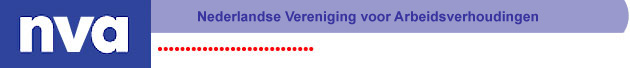 NVA webinar ‘Klimaattransitie en arbeidsverhoudingen’21 oktober 2021De recente publicatie van het IPCC rapport over de klimaatverandering in augustus 2021 wordt wereldwijd gezien als een ‘wake-up call’. Er worden al maatregelen genomen, maar nu moet er toch echt veel meer gebeuren. Sommige sectoren zullen zich fundamenteel moeten omvormen, denk aan de elektriciteitscentrales, olie- en staalindustrie, chemie en de landbouw. Er ontstaan ook nieuwe sectoren, zoals bijvoorbeeld zonne-energie en wind offshore. De effecten zullen de hele samenleving en talloze sectoren raken.Dit stelt ondernemingen, ondernemingsraden, vakorganisaties, werkgeversorganisaties en overheid voor nieuwe uitdagingen en dilemma’s. In dit seminar willen we verkennen welke effecten de klimaattransitie heeft op de arbeidsverhoudingen en hoe de betrokken spelers op ondernemingsniveau met deze uitdagingen omgaan. Het programma ziet er als volgt uit:13:00		Ontvangst13:15	 	Opening, Evert Smit (Basis & Beleid, bestuurslid NVA), moderator13:20		Reinier Rutjens (Directeur werkgeversvereniging WENB), visie werkgevers13:40		Bas van Weegberg (Dagelijks Bestuur FNV), visie vakbeweging14:00		Niko Manshanden, Klimaattransitie en medezeggenschap14:20	pauze14:40	Roel Berghuis, (bestuurder FNV Metaal), casus TataSteel15:00	Martijn Amory (CEO Fibrant), casus Fibrant Geleen15:20	Reflectie sociale partners en discussie16:00	AfsluitingDatum 	Donderdag 21 oktober 2021Tijd		Aanvang 13:15 uurLocatie 	Betreft MS Teams Webinar Aanmelden 	Per e-mail: yvonnesiemons@basisenbeleid.nl. U ontvangt dan een link waarmee u toegang krijgt tot het webinar.Bezoek voor meer informatie over dit webinar en over NVA onze website:www.nva-arbeidsverhoudingen.nl